3. květenPondělí4. květenÚterý5. květenStředa6. květenČtvrtek7. květenPátek8. květnaSobota9. květnaNeděle„Svatý kříž – ovci stříž“„Svatý Florián si jistě může nasadit sněhový klobouk.“„Deštivý květen – žíznivý říjen..“„ Chladno a večerní mlhy v máji, hojnost ovoce a sena dají..“„Na svatého Stanislava mají brambory svátek.“Den VítězstvíDen MatekSVÁTEK SLAVÍAlexejSVÁTEK SLAVÍKvětoslavSVÁTEK SLAVÍKlaudieSVÁTEK SLAVÍRadoslavSVÁTEK SLAVÍStanislavSVÁTEK SLAVÍZlatanSVÁTEK SLAVÍCtiborDopolední aktivityDopolední aktivityDopolední aktivityDopolední aktivityDopolední aktivityDopolední aktivityDopolední aktivityRanní rozcvička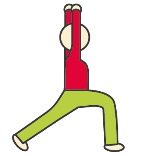 Ranní rozcvičkaRanní rozcvičkaRanní rozcvičkaRanní rozcvičkaRanní rozcvičkaRanní rozcvičkaTrénování paměti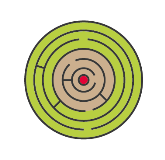 Sportovní dopoledne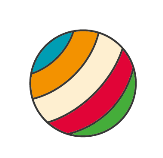 Reminiscenční terapie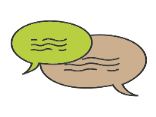 Tvoření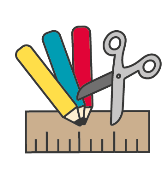 pečení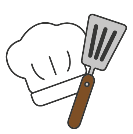 Povídání u kávy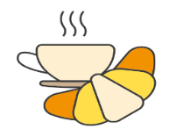 Povídání u kávy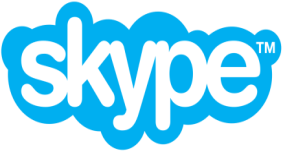 Vycházky do zahrady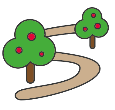 Rehabilitační cvičení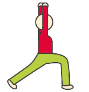 Individuální rozhovoryIndividuální rozhovoryRozvoj sluchového vnímání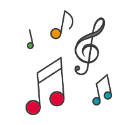 Vycházky do zahradyVycházky  do zahradyOdpolední aktivityOdpolední aktivityOdpolední aktivityOdpolední aktivityOdpolední aktivityOdpolední aktivityOdpolední aktivityPrvomájové předčítání básní                    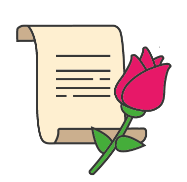 Bingo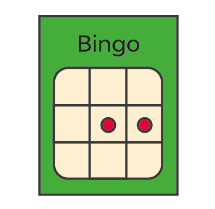 Sledování filmů cestománie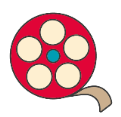 1. jarní opékání buřtůKinokavárnaPoslech českých písniček 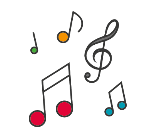 Posezení na společenské místnosti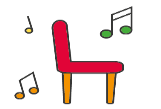 Vycházky  do zahrady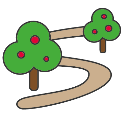 Vycházky  do zahradyVycházky do zahradyVycházky  do zahradyPovídání u kávySledování filmů, cestománieSledování filmů, cestomániePosezení na společenské místnostiPosezení na společenské místnostiPosezení na společenské místnostiPosezení na společenské místnostiPosezení na společenské místnostiPovídání u kávyPovídání u kávy